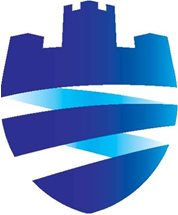 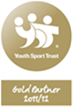 TEACHER OF PHYSICAL EDUCATIONESSENTIALDESIRABLEPROFESSIONALQUALIFICATIONSA degreeQualified teacher statusEvidence of recent relevant professional developmentA good degreeTEACHING COMPETENCIESAND EXPERIENCELead, guide and inspire group working and on an individual basisWork within corporate policies and an awareness of equal opportunitiesUndertake assessment of pupils’ attainment, progress and maintain accurate records of achievement, including statutory and non-statutory reporting to parents.Work within year group or key stage teamsEstablish and maintain a culture of behaviour for learning within the classroom and the wider schoolAbility to teach exam courses at Key Stage 4 and Key Stage 5Ability to teach the OCR Cambridge Technical or equivalent BTEC course at Key Stage 5Experience of teaching exam courses at KS4 and KS5MANAGEMENTCOMPETENCIES ANDEXPERIENCEGood people management skillsCompetence to monitor, evaluate and improve teachingWork with minimum supervisionLEADERSHIP QUALITIES AND COMPETENCEAn ability to inspire confidenceAbility to lead by exampleAbility to review and if necessary revise a particular standpointPERSONAL QUALITIESIs approachable, caring and has integrityShows a high level of commitment and determinationHas a sense of humourIs able to act consistentlyIs prepared to ask for advice and support when necessaryMaintain confidentiality and work with discretionGood communication skillsGood interpersonal skillsA flexible approach to team workingSCHOOL SPECIFIC NEEDSAn expertise and commitment to extra-curricular games activities.To a high standard in one or more chosen fields.